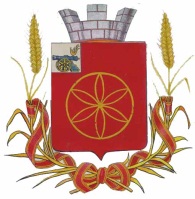  АДМИНИСТРАЦИЯ  МУНИЦИПАЛЬНОГО  ОБРАЗОВАНИЯ            РУДНЯНСКИЙ  РАЙОН  СМОЛЕНСКОЙ ОБЛАСТИП  О  С  Т  А Н  О  В  Л  Е Н  И  Еот 01.08.2016 № 282О внесении изменений в Программу «Создание условий для обеспечения качественными услугами ЖКХ и благоустройства муниципального образования Руднянского городского поселения Руднянского района Смоленской области на 2016 год»В соответствии с Федеральным законом от 06.10.2003 № 131-ФЗ « Об общих принципах организации органов местного самоуправления», Решением Совета депутатов Руднянского городского поселения Руднянского района Смоленской области от 18.01.2013 г. № 197 «О возложении исполнения полномочий Администрации Руднянского городского поселения Руднянского района Смоленской  области  на Администрацию  муниципального образования Руднянский  район  Смоленской  области  и ликвидации  Администрации  Руднянского городского поселения Руднянского района Смоленской области»Администрация муниципального образования Руднянский район Смоленской области  п о с т а н о в л я е т:1. Внести в Программу «Создание условий для обеспечения качественными услугами ЖКХ и благоустройства муниципального образования Руднянского городского поселения Руднянского района Смоленской области на 2016 год», утвержденную постановлением  Администрации муниципального образования Руднянский район Смоленской области от 04.02.2016 г. №41 «Об утверждении муниципальной программы  «Создание условий для обеспечения качественными услугами ЖКХ и благоустройства муниципального образования Руднянского городского поселения Руднянского района Смоленской области на 2016 год» следующие изменения:1.1. В паспорте Программы позицию: изложить в следующей редакции:1.2. Раздел IV изложить в следующей редакции:«IV. «Обоснование ресурсного обеспечения муниципальной программы».Финансирование Программы осуществляется за счет средств бюджета Руднянского городского поселения Руднянского района Смоленской области.Общий  объем  финансирования    Программы       составит  15 149,0 тыс. рублей. Объемы финансирования мероприятий Программы подлежат уточнению при формировании бюджета муниципального образования Руднянского городского поселения Руднянского района Смоленской области.».1.3. Приложение № 2 План реализации муниципальной программы  «Создание условий для обеспечения качественными услугами ЖКХ и благоустройства муниципального образования Руднянского городского поселения Руднянского района Смоленской области на 2016 год» изложить в следующей редакции согласно Приложению. 2. Настоящее постановление вступает в силу после его официального опубликования в соответствии с Уставом Руднянского городского поселения Руднянского района Смоленской области.3. Контроль за исполнением настоящего постановления возложить на заместителя Главы муниципального образования Руднянский район Смоленской области – начальника отдела городского хозяйства Холомьеву Н.В.Глава муниципального образованияРуднянский район Смоленской области                                                 Ю.И. ИвашкинПриложение                                                                      к постановлению Администрации Руднянского городского поселенияРуднянского района Смоленской области От ________________ №____План реализации муниципальной программы  «Создание условий для обеспечения качественными услугами ЖКХ и благоустройства муниципального образования Руднянского городского поселения Руднянского района Смоленской области на 2016 год»Объемы ассигнований муниципальной программы (по годам реализации и в разрезе источников финансирования)Объем финансирования Программы составляет  15169,0 тыс. руб.Источник финансирования - средства бюджета Руднянского городского поселения Руднянского района Смоленской области.Объемы ассигнований муниципальной программы (по годам реализации и в разрезе источников финансирования)Объем финансирования Программы составляет  15149,0 тыс. руб., Источник финансирования - средства бюджета Руднянского городского поселения Руднянского района Смоленской области.Наименование мероприятияИсполнительмероприятия    Источник финансирования, руб.Объем финансирования,  тыс.руб.Жилищно-коммунальное хозяйствоОтдел городского хозяйства Администрации муниципального образования Руднянский район Смоленской областибюджет муниципального образования Руднянского городского поселения Руднянского района Смоленской области3 500,0- Реализация мероприятий на капитальный  ремонт многоквартирных домов 200,0- Реализация мероприятий на проведение текущего ремонта муниципального жилого фонда300,0- Реализация прочих мероприятий в области жилищного хозяйства Оплата услуг БТИ200,0- Реализация мероприятий на возмещение затрат по содержанию бань 2 400,0- Реализация мероприятий на возмещение затрат по сбору и удалению жидких бытовых отходов 100,0- Реализация прочих мероприятий в области коммунального хозяйстваОплата за отопление муниципального жилья300,0БлагоустройствоОтдел городского хозяйства Администрации муниципального образования Руднянский район Смоленской областибюджет муниципального образования Руднянского городского поселения Руднянского района Смоленской области11 149,0- Реализация мероприятий по озеленению территорий 50,0- Реализация мероприятий по содержанию мест захоронения 650,0- Реализация мероприятий по организации, утилизации и переработке бытовых и промышленных отходов 200,0- Реализация мероприятий по уличному освещению Оплата электроэнергии, исполнение муниципального контракта по энергосервису; обслуживание светильников уличного освещения5 055,3  - Реализация прочих мероприятий по благоустройству территорий В том числе:5 193,7- Оплата работ по текущему благоустройству3 600,0- строительство надворного туалета500,0- приобретение материалов для песко-соляной смеси500,0- подготовка к Празднованию Дня Победы 200,0- подготовка к Празднованию освобождения города200,0- прочие расходы193,7Национальная экономикаОтдел городского хозяйства Администрации муниципального образования Руднянский район Смоленской областибюджет муниципального образования Руднянского городского поселения Руднянского района Смоленской области500,0- Реализация  мероприятий по землепользованию и землеустройству Разработка документации по градостроительной деятельности500,0ИТОГО15 149,0